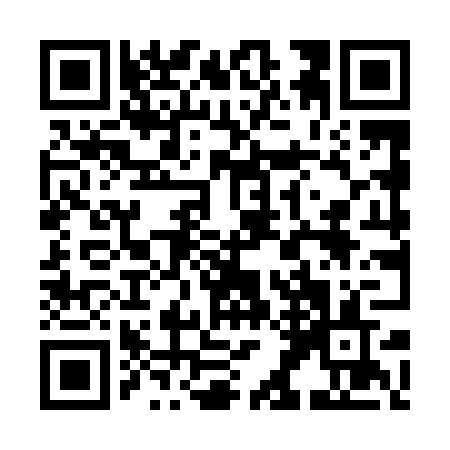 Prayer times for Alijosiskes, LithuaniaWed 1 May 2024 - Fri 31 May 2024High Latitude Method: Angle Based RulePrayer Calculation Method: Muslim World LeagueAsar Calculation Method: HanafiPrayer times provided by https://www.salahtimes.comDateDayFajrSunriseDhuhrAsrMaghribIsha1Wed3:135:491:286:409:0911:362Thu3:125:471:286:419:1111:373Fri3:115:441:286:429:1311:384Sat3:105:421:286:439:1511:385Sun3:095:401:286:459:1611:396Mon3:085:381:286:469:1811:407Tue3:075:361:286:479:2011:418Wed3:065:341:286:489:2211:429Thu3:065:321:286:499:2411:4210Fri3:055:301:286:509:2611:4311Sat3:045:281:286:519:2811:4412Sun3:035:261:276:529:3011:4513Mon3:035:241:276:539:3211:4514Tue3:025:231:276:549:3311:4615Wed3:015:211:286:559:3511:4716Thu3:005:191:286:579:3711:4817Fri3:005:171:286:589:3911:4918Sat2:595:161:286:599:4011:4919Sun2:585:141:286:599:4211:5020Mon2:585:121:287:009:4411:5121Tue2:575:111:287:019:4611:5222Wed2:575:091:287:029:4711:5223Thu2:565:081:287:039:4911:5324Fri2:565:061:287:049:5011:5425Sat2:555:051:287:059:5211:5526Sun2:555:041:287:069:5311:5527Mon2:545:021:287:079:5511:5628Tue2:545:011:287:089:5611:5729Wed2:535:001:297:089:5811:5730Thu2:534:591:297:099:5911:5831Fri2:534:581:297:1010:0111:59